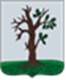 Российская ФедерацияБРЯНСКАЯ ОБЛАСТЬСОВЕТ НАРОДНЫХ ДЕПУТАТОВ СТАРОДУБСКОГО МУНИЦИПАЛЬНОГО ОКРУГАРЕШЕНИЕот  10.11.2022г.№  277г. Стародуб	Заслушав и обсудив информацию начальника  отдела культуры, туризма, молодежной политики и спорта администрации Стародубского муниципального округа Г. А. Панченковой, Совет народных депутатов Стародубского муниципального округа решил:          Информацию начальника  отдела культуры, туризма, молодежной политики и спорта администрации Стародубского муниципального округа Панченковой Г. А. «О создании условий для развития спорта и здорового образа жизни среди населения Стародубского муниципального округа»  принять к сведению (приложение №1).Настоящее решение вступает в силу с момента его официального опубликования. Глава Стародубскогомуниципального  округа                                   Н.Н. Тамилин                       Приложение №1                          к решению Совета                            народных депутатов                                                                Стародубского муниципального округа                         Брянской области                      №     от  Информация  «О создании условий для развития спорта и здорового образа жизни  среди населения  в Стародубском муниципальном округе»         Работа по развитию физической культуры и спорта  в Стародубском муниципальном округе  строится в рамках реализации стратегических документов, одним из которых является  Федеральный  Национальный проект «Спорт – норма жизни».  	           Целью  проекта  является  вовлечение  к концу 2024 года не менее чем  40 % граждан в  систематические занятия физической культурой и спортом, путем мотивации населения, активизации спортивно-массовой работы на всех уровнях и в корпоративной среде, в том числе вовлечения в подготовку и выполнение нормативов Всероссийского физкультурно-спортивного комплекса «Готов к труду и обороне» (ГТО).            К 2024 году – этот  показатель  по округу  должен составлять - 14 183 чел.  систематически занимающихся физической культурой и спортом.           В  настоящее время на территории округа  развиваются 24  вида спорта, 11 из них  олимпийские виды спорта (зимние - хоккей с шайбой, фигурное катание на коньках, лыжные гонки; летние - футбол, баскетбол, волейбол, пляжный волейбол, легкая атлетика, настольный теннис, спортивная борьба, тяжелая атлетика).           Легкая атлетика, спортивная борьба, тяжелая  атлетика, футбол, лыжные гонки, шахматы — включены в Перечень видов спорта, приоритетных для развития на территории Брянской области, а также хоккей, фигурное катание на коньках.         Данные виды спорта культивируются на спортивных объектах округа.         Развитие спортивной инфраструктуры  является одним из индикаторов проекта «Спорт – норма жизни». Следует отметить, что   в  округе  ведется последовательная работа по созданию   спортивной инфраструктуры.         Физкультурно-оздоровительные услуги населению  оказывает МАУ «Спортивный  комплекс «Стародуб» на объектах спорта:   физкультурно-оздоровительном   комплексе  с универсальным игровым залом, Ледовом дворце, стадионе «Заря» и физкультурно-оздоровительном комплексе открытого типа.         Физкультурно-оздоровительный    комплекс  с универсальным игровым залом функционирует в муниципалитете с  2009 года. Объект спорта высоко востребован, пропускная способность ФОКа составляет 172 человека в смену. На базе ФОКа  осуществляет свою деятельность МБУ ДО «Стародубская ДЮСШ» по направлениям: волейбол, вольная борьба,  гиревой спорт,  рукопашный бой, футбол, с текущего года – самбо, педагогическую деятельность на объекте спорта осуществляют 10 штатных тренеров-преподавателей.                 Всего воспитанниками спортивной школы с учетом отделений «хоккей» и «фигурное катание» являются  476 человек в возрасте от 6 до 17 лет,  из них 52 обучающихся или 11 % из сельской местности.        Кроме того, в рамках соглашений о сотрудничестве на базе ФОКа тренируются студенты Брянского аграрного техникума им. Героя России А.С. Зайцева, обучающиеся Стародубского  Казачьего Кадетского Корпуса им. Героя Советского Союза А. И. Тарасенко, а также трудовые коллективы округа, любители активного образа жизни. Наиболее востребованными  платными услугами среди населения являются занятия в тренажерном зале, фитнес, тренировочные занятия в группе на игровой площадке (волейбол, футбол, баскетбол), а также настольный теннис.  Доход от предоставления платных услуг населению ФОКом  за 2021 год  составил  более 1,2  млн. руб.          Если говорить предметно по видам спорта, культивируемым  ДЮСШ, то наиболее востребованным  среди детей и молодежи является футбол, на сегодня этим видом спорта занимаются 138 человек,  из них для  36 ребят учебно-тренировочный процесс  организован в сельской местности - на базе Меленской СОШ. Следует отметить, что в муниципалитете сильны футбольные традиции, подобран  квалифицированный тренерский  состав – 4 тренера-преподавателя, имеется  спортивная инфраструктура для занятий футболом как в сельской местности, так и в городской черте:  это стадион «Заря», физкультурно-оздоровительный  комплекс открытого типа (ФОКОТ), футбольные поля  и    спортивные   залы  образовательных учреждений. В целом в округе созданы оптимальные  условия, обеспечивающие возможность эффективного развития футбола, увеличение числа жителей систематически занимающихся футболом (мини-футболом) и повышение конкурентоспособности футбольных команд.          Ежегодно из бюджета Брянской области по линии Департамента  физической культуры и спорта выделяется  субсидия ДЮСШ для приобретения  спортивного инвентаря и оборудования, порядка  40 % от средств субсидии ежегодно направляется  на  приобретение инвентаря и оборудования  для отделения футбола.         В рамках календарного плана спортивно-массовых мероприятий в округе   выстроена система соревнований,  как по футболу, так и по мини-футболу, направленная  на поддержку и популяризацию футбола, совершенствование системы соревнований и учета участников. Хочется отметить наиболее значимые из них:-январь – открытый турнир по мини-футболу «Спорт- против наркотиков» (ежегодно принимает участие порядка 10 команд);-февраль – кубок Губернатора Брянской области А.В.Богомаза по мини-футболу, посвященный Дню защитника Отечества (ежегодно принимает участие порядка 10 любительских и юношеских  команд);-  июль-август  -   соревнования по мини-футболу среди уличных (дворовых) команд.  В соревнованиях принимают участие ежегодно порядка 130 человек в составе детско-юношеских команд  в возрастных группах:  9-10 лет, 11-12 лет, 13-14 лет, 15-16 лет. Соревнования проводятся по круговой системе в два круга в течение летних каникул (июль – август).  Итоги соревнований по традиции подводятся в начале августа  в рамках мероприятий, посвященных Дню физкультурника.         Воспитанники  ДЮСШ  ежегодно принимают участие в соревнованияхобластного  и всероссийского  уровней.        В 2021 году  команда юношей 2004-2005 гг. рождения заняла первое  место в Кубке Губернатора Брянской области по мини-футболу, второе место в зональных и третье  место  в финальных соревнованиях первенства Брянской области по мини-футболу  (тренер-преподаватель Михаил Изотов).        Команда юношей 2006-2007 гг. рождения заняла третье место в Первенстве Брянской области по футболу,  в 2022 году -  команда юношей 2005 г. рождения стала победителем  первенства Брянской области по футболу и мини-футболу (тренер-преподаватель Михаил Изотов).         В 2021 году команда юношей 2008-2009 гг. рождения заняла первое место в зональных соревнованиях Первенства России (Зона ССФ «Центр») по футболу (г. Орел)  и   первое  место в финальном этапе первенства России по футболу среди спортивных школ юношей 2008 г. рождения.  Первое место в региональном турнире по мини-футболу, посвященном  памяти подвига воинов 6-ой роты Псковской дивизии ВДВ, первое место в зональных соревнованиях первенства  Брянской области по мини-футболу и вышла в финал.  В 2022 году команда  юношей 2008-2009 гг. рождения  заняла 1 место в зональных соревнованиях и первое место в финальных соревнованиях первенства Брянской области по мини-футболу, а также 1 место в Кубке   главы г. Брянска по футболу и приняла  участие в  первенстве  России по футболу  (Зона ССФ «Центр») в г. Смоленск, где  заняла 7 место,  3 место в первенстве Брянской области по футболу  (тренер-преподаватель Владимир Скоробогатый).         В 2022 году  команда мальчиков  2010-2011 гг. рождения  заняла 2 место в зональных соревнованиях первенстве Брянской области по  мини-футболу и 1 место по футболу. Неоднократно становилась победителем и призером  Международных и региональных турниров по футболу и мини-футболу (тренер-преподаватель Владимир Лесков).        В 2022 году  7   воспитанников отделения  «футбол» тренера-преподавателя  Владимира  Скоробогатого   принимали участие в первенстве России в составе команд СШ «Динамо» и СШ «Партизан».        Благодаря  победам  воспитанников ДЮСШ  на  официальных спортивных соревнованиях  футболистам  ежегодно присваиваются разряды по футболу: так в 2021 году 2 юношеский спортивный разряд был присвоен 15 футболистам, 3 спортивный разряд   – 18 спортсменам, в 2022 году 36 футболистам присвоен 2 юношеский  спортивный разряд по мини-футболу.        Воспитанники ДЮСШ уже сегодня пробуют свои силы в составе  любительской  команды «Заря».       По итогам 2021 года  любительская команда «Заря»  заняла 5 место в  Чемпионате Брянской области по мини-футболу в 3 дивизионе, а также в Чемпионате Брянской области по футболу 8- место.       Юноши Ковзиков Максим, 2007 г.р. и Чемис Максим, 2004 г.р.  из состава футбольной любительской команды «Заря»  с июля текущего годы  вошли в состав ФК «Динамо - Брянск».         Отдельно хочется отметить работу отделений  «Вольная борьба», «Рукопашный бой» детско-юношеской спортивной школы, сегодня на отделениях занимаются 72 и 45 юных спортсменов соответственно.  Отделение «Вольная борьба»  было  открыто  в спортивной школе в 2011 году, «Рукопашный бой»  в 2014 году  и в настоящее время с юными спортсменами занимаются 3 тренера-преподавателя (Гуссейнов Эльман, мастер спорта по вольной борьбе, неоднократный  призер Чемпионата России по вольной борьбе среди ветеранов и участник  Чемпионата  мира, Гречихин Антон, мастер спорта по вольной борьбе, Ратушный Сергей). Воспитанники  отделений  показывают уверенные результаты,   как  на региональном, так и на международном уровнях.            В    2021 году 2 воспитанника  отделения «вольная борьба» стали победителями  и 3 человека – призерами, также 2 воспитанника отделения «рукопашный бой»   стали призерами первенства  Брянской области по вольной борьбе и рукопашному бою. В марте 2022 года в региональном турнире по рукопашному бою 5 человек стали призерами. В областном турнире по рукопашному бою среди мальчиков и девочек 10-11 лет  - 2 призера (тренер-преподаватель Ратушный С.).          В текущем году  в  международном  турнире «Золотая рысь» (г. Гомель)  по вольной борьбе воспитанник Гуссейнова Эльмана  Гусейнов Амир завоевал  3 место.  В августе 2022 года  на фестивале по вольной борьбе среди учащихся и  тренеров (г. Петушки  Владимирская обл.)   Гусейнов Амир  занял 1 место, а  тренер-преподаватель Гусейнов Э.И. занял 3 место.           В текущем году  5 воспитанникам  отделения «Вольная борьба» присвоен второй юношеский спортивный  разряд (тренер-преподаватель Гусейнов Эльман, 5 воспитанникам   - третий  юношеский спортивный   разряд, тренер-преподаватель Гречихин Антон, а также второй юношеский спортивный разряд присвоен 1 воспитаннику  отделения «Рукопашный бой» и  4 спортсменам - третий юношеский спортивный  разряд,  тренер-преподаватель Ратушный Сергей.           С сентября текущего года на базе спортивной школы открыто отделение «Самбо», развивать вид спорта,  приоритетный для региона, в нашем округе будет   Дмитрий Марченко, мастер спорта по рукопашному бою, кандидат в мастера спорта по самбо,  многократный  чемпион ЦФО по рукопашному бою, бронзовый призер Чемпионата России  по самбо. Сегодня  этот  вид спорта выбрали для себя  60 ребят.          Благодаря строительству в 2020 году Ледового дворца  (затраты на строительство которого составили более 200  млн. руб.) стало возможным развитие   в округе приоритетных  для Брянской области зимних  видов спорта – хоккея и фигурного катания. Становлением  зимних видов спорта в нашем округе занимаются  профессионалы своего дела – мастера спорта, высококвалифицированные  тренера - преподаватели,  для которых наш регион и округ  стали  привлекательными  для занятий  спортом.          На отделении «хоккей» детско-юношеской спортивной школы учебно-тренировочный процесс организован  тренерами-преподавателями Ильей Корабициным и Романом Гришеньковым  с  71 ребенком. Кроме того, в ледовом дворце  организован учебно-тренировочный процесс тренером-преподавателем Владимиром Заблоцким  с   51 воспитанниками Стародубского   Центра  детского творчества.   В настоящее время в округе функционирует 4  детско-юношеских хоккейных команд.        Из регионального бюджета в 2021 году на поддержку детских хоккейных команд выделено 5,4 млн. руб.  для  приобретения  спортивного инвентаря и формы, что позволило организовать учебно-тренировочный процесс на более высоком уровне.  И уже в 2022 году Воспитанники  Ильи  Корабицина  показали отличный результат на  Открытом   турнире  по хоккею среди команд мальчиков 2012-2013 гг.р. завоевав 1 место, а команда мальчиков 2013-2015 гг. р. заняла 2 место в Кубке Губернатора Брянской области по хоккею. Команд юношей 2005-2006 г.р.  под руководством Владимира Заблоцкого заняла 2 место в региональном этапе Всероссийских  соревнованиях юных хоккеистов «Золотая шайба» среди команд юношей 2005-2006 г.р.       Менее двух лет назад в спортивной школе открыто отделение «фигурное катание» и сегодня 56 детей осваивают этот зимний олимпийский вид спорта.  Учебно-тренировочный процесс организован  опытным тренером –преподавателем, мастером спорта СССР Ольгой Будылиной, которая профессионально ведет своих воспитанников к спортивным вершинам. В первенстве Брянской области по фигурному катанию на коньках 2022 г. 3 воспитанника Ольги Будылиной стали  победителями, 3- призерами. Во всероссийских соревнованиях в г. Клинцы  12 обучающихся заняли призовые места.  В соответствии с протоколом  фестиваля по фигурному катанию на коньках «Хрустальный лед» (28.03.2022 г.)  12 человек выполнили норму «Юный фигурист».      В Ледовом дворце  осуществляются  тренировки взрослых любительских команд,  в настоящее время в округе функционирует 3 любительских мужских  команды, до  открытия Ледового дворца их было 2. Систематические тренировки  спортсменов – любителей  дают свои результаты:   по итогам 2021 года  хоккейная  команда «Меленск»   заняла 3 место в Чемпионате Брянской области по хоккею с шайбой. В текущем году все три любительских команды приняли участие в Открытом турнире по хоккею с шайбой на призы газеты «Брянский рабочий», ХК «Меленск, ХК «Заря» Стародуб заняли 1 и 2 место в турнире соответственно.        Строительство Ледового дворца расширило возможности предоставления физкультурно-оздоровительных  услуг населению. С момента открытия ледового дворца  сеансы массовых катаний на коньках посетило более 15 000 человек. Максимальная загруженность объекта в зимнем сезоне  года достигла  более 300  человек в день. Доход от предоставления платных услуг населению за 2021 год  составил более  2 млн. руб., за 8 месяцев текущего года – 1,2 млн. руб.        В 2021  году капитально отремонтирован стадион «Заря», на эти цели выделено более 38,9 млн. руб. Ремонт стадиона, а точнее созданные комфортные условия,  позволили организовать учебно – тренировочный процесс еще двум образовательным организациям:- ГБУ «Брянская областная спортивная школа олимпийского резерва по легкой атлетике имени В.Д.Самотесова», педагогическую деятельность осуществляет  тренер Елена Сапонова, воспитанниками  школы  являются   40 детей;- ГБУ «Брянская областная спортивная школа олимпийского резерва по лыжным гонкам», педагогическую деятельность осуществляют тренера Игорь Богатырев и Андрей Швед, воспитанниками  школы  являются 80 детей.         Юные лыжники, не смотря на то, что занимаются только  год, показывают уверенные результаты. Так из 80 ребят, 1 выполнил  2 взрослый разряд, 4 – 3-й взрослый разряд, 2  выполнили 3-й юношеский разряд.        7 - летняя Стародубчанка Ткач Милана заняла 1 место  во Всероссийском дне бега "Кросс нации- 2022" на дистанции 1,5 км, который проходил 17 сентября в г. Брянске. Такой же результат у спортсменов нашего края был в 2010 году, тогда 1 место завоевала 9 -летняя Мария Швед. Пятым на дистанции 1,5 км стал Богатырёв Иван, достойно преодолел дистанцию в 2,5 км Швед Степан, он стал восьмым. Ребята, показавшие отличные результаты, воспитанники тренеров Шведа Андрея  и Богатырёва Игоря, которые развивают в нашем округе лыжный спорт.         Хотелось бы отметить, что с  октября 2021 года для детей, проживающих  на сельской  территории, организованы занятия с опытными наставниками три раза в неделю  по фигурному катанию, хоккею, футболу, рукопашному бою, которые посещают 103 воспитанника. Это стало возможным благодаря приобретению дополнительного детского автобуса.         Благодаря решению Губернатора Брянской области  А.В.Богомаза  осуществляется  существенная поддержка тренерского состава спортивных учреждений.  В текущем году средняя заработная плата тренеров-преподавателей  детско-юношеской спортивной школы составляет 59 тыс.руб.         Благодаря участию муниципалитета в региональных и федеральных проектах при поддержке Правительства Брянской области и Губернатора Брянской области созданы комфортные условия для занятий физической культурой  и спортом, за последние годы не только реконструированы  и введены в эксплуатацию объекты спорта, но и капитально отремонтированы  спортивные залы в образовательных организациях округа: в сельских школах – Понуровской,  Шкрябинской, Воронокской и Меленской  средних школах, а также  во всех школах, расположенных  на территории города. На базе 14 общеобразовательных учреждений округа функционируют спортивные клубы с общим количеством детей 1946 человек. Как результат их работы школьный спортивный клуб «Триумф» МАОУ ССОШ №3 в 2021-2022 учебном году занял 1 место в региональном этапе Всероссийского онлайн фестиваля «Трофи- ПРО».	 По месту жительства граждан организованы спортивные площадки, на которых ведут работу с населением  учителя школ и преподаватели учреждений дополнительного образования детей.  Особенно физкультурно - оздоровительная работа на площадках по месту жительства активизируется в каникулярный период. Для  населения также доступны 4 площадки для воркаута  (3 в городе и 1 в селе), 2 хоккейных корта г.Стародуб и с. Меленск, 25  приспособленных площадок, 2 из которых были благоустроены в 2021году.	            Одной из мер обеспечивающих привлечение населения к здоровому образу жизни является поэтапное внедрение Всероссийского физкультурно-спортивного комплекса «Готов к труду и обороне». В Стародубском муниципальном округе функционирует  Центр тестирования ГТО на базе МБУ ДО «Стародубская ДЮСШ» и  места тестирования на базах МБОУ «Воронокская СОШ», МБОУ «Краснооктябрьская СОШ», МБОУ «Меленская СОШ» и МАУ СК «Стародуб».  В течение текущего года  было проведено  всего 11 мероприятий  на муниципальном уровне. Тестирование по программе Всероссийского спортивного комплекса ГТО прошли  742  человека, знаки получили  316 человек.        Система спортивных соревнований, созданная в округе, обеспечивает массовое привлечение к физкультуре и спорту детей и взрослых, в течение календарного года. В рамках календарного плана спортивных мероприятий проводятся  более 100 мероприятий, в том числе по видам спорта.        Объем средств,  выделяемых  на реализацию  календарного плана составляет порядка 400 тыс. руб. в год. Затраты на содержание объектов спорта для муниципального образования составляют  более 31 млн. руб. в год.        Благодаря  принимаемым мерам мы отмечаем рост  числа занимающихся  физической культурой и спортом на  объектах спорта округа с ввода в эксплуатацию новых объектов спорта, капитального ремонта стадиона   на  55 %.                В целом созданная  спортивная  инфраструктура позволяет создать комфортные условия для учебно-тренировочного процесса, увеличить число сторонников активного, здорового образа жизни, что является мощным стимулом  для достижения стратегических задач нацпроекта «Спорт — норма жизни» - роста человеческого капитала, улучшения здоровья и качества жизни разных категорий и групп населения.               Перспективой  развития физической культуры и спорта в округе  видим дальнейшее совершенствование спортивной инфраструктуры, а именно: реконструкцию   Физкультурно-оздоровительного    комплекса  с универсальным игровым залом, а также строительство бассейна, что позволит расширить перечень физкультурно-оздоровительных услуг населению, а также  развивать приоритетный для Брянской области вид спорта- плавание.  О создании условий для развития спорта и здорового образа жизни среди населения Стародубского муниципального округа. 